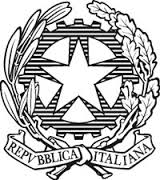 ISTITUTO COMPRENSIVO “FALCONE e BORSELLINO”UNITA’ DI APPRENDIMENTO N. 1DALLA PROGRAMMAZIONE ANNUALE D’ISTITUTOIncontro online, 03 settembre 2020					     GLI INSEGNANTIAnno scolasticoClassePlessoQuadrimestreTempi2020/20211^ColliAppignanoOffidaCastoranoVilla S. AntonioII QUADRIMESTRETITOLODISCIPLINABUON INIZIO….ARTE E IMMAGINECOMPETENZE CHIAVE EUROPEECOMPETENZE CHIAVE DI CITTADINANZACOMPETENZE SPECIFICHEOBIETTIVI D’APPRENDIMENTOOBIETTIVI SPECIFICIE. IMPARARE AD IMPARAREE.1 IMPARARE AD IMPARAREE.2 ACQUISIRE ED INTERPRETARE L’INFORMAZIONE1 -Produce messaggi con l’uso di linguaggi, tecniche e materiali diversi1a. Riconoscere, gestire ed occupare lo spazio grafico.1b. Applicare tecniche diverse.1c. Osservare un ambiente o un’immagine e riprodurne linee e colori.1a.1 Controllare il tratto grafico.1a.2 Usare il colore in modo adeguato.1a.3 Conoscere i colori primari e secondari.1a.4 Rappresentare graficamente elementi del proprio vissuto.1b.2 Manipolare e lavorare materiali vari per realizzare piccoli oggetti.1c.1 Utilizzare la linea della terra e del cielo ed inserire elementi del paesaggio fisico.CONTENUTIDISEGNO LIBERO.DISCRIMINARE I COLORI.COLORARE ENTRO I CONFINI.RAPPRESENTAZIONE DELLA SIMBOLOGIA NATALIZIA, AUTUNNALE ED INVERNALE.RACCORDI DISCIPLINARIItaliano: eseguire riproduzioni di linee, figure, segni grafici e percorsi. Sviluppare la coordinazione oculo-manuale.Guardare, osservare e descrivere un’immagine utilizzando le regole della percezione visiva e l’orientamento nello spazio.MODALITA’ DI OSSERVAZIONE  E VERIFICAMODALITA’ DI OSSERVAZIONE  E VERIFICACriteri: - prove individuate durante l’anno scolastico                                                             - rispondenza tra le prove proposte e le attività effettivamente                  svolteCriteri: - prove individuate durante l’anno scolastico                                                             - rispondenza tra le prove proposte e le attività effettivamente                  svoltePROVE SCRITTEPROVE ORALIPROVE ORALIPROVE PRATICHE Temi relazioni riassunti questionari aperti prove oggettive prove oggettive condivise testi da completare esercizi soluzione problemi …………………………….. …………………………….. colloquio ins./allievo relazione su percorsi  effettuati interrogazioni  discussione collettiva …………………………….. ……………………………. colloquio ins./allievo relazione su percorsi  effettuati interrogazioni  discussione collettiva …………………………….. …………………………….X prove grafiche prove test motori prove vocali prove strumentali prove in situazione …………………………….. …………………………….X osservazione direttaCRITERI OMOGENEI DI VALUTAZIONECRITERI OMOGENEI DI VALUTAZIONECRITERI OMOGENEI DI VALUTAZIONECOMUNICAZIONECON LE FAMIGLIEX livello di partenzaX evoluzione del processo di apprendimentoX metodo di lavoroX impegnoX partecipazioneX autonomia  rielaborazione personale ………………………………X livello di partenzaX evoluzione del processo di apprendimentoX metodo di lavoroX impegnoX partecipazioneX autonomia  rielaborazione personale ………………………………X livello di partenzaX evoluzione del processo di apprendimentoX metodo di lavoroX impegnoX partecipazioneX autonomia  rielaborazione personale ………………………………X colloqui comunicazioni sul diario invio verifiche invio risultati ……………………………………….